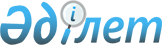 Ұйғыр аудандық мәслихатының 2016 жылғы 20 желтоқсандағы "Ұйғыр ауданының 2017-2019 жылдарға арналған бюджеті туралы" № 6-10-57 шешіміне өзгерістер енгізу туралыАлматы облысы Ұйғыр аудандық мәслихатының 2017 жылғы 28 ақпандағы № 6-11-66 шешімі. Алматы облысы Әділет департаментінде 2017 жылы 16 наурызда № 4144 болып тіркелді      2008 жылғы 4 желтоқсандағы Қазақстан Республикасының Бюджет кодексінің 104-бабының 4-тармағының 5) тармақшасына және 106-бабының 4-тармағына, "Қазақстан Республикасындағы жергілікті мемлекеттік басқару және өзін-өзі басқару туралы" 2001 жылғы 23 қаңтардағы Қазақстан Республикасы Заңының 6-бабының 1-тармағының 1) тармақшасына сәйкес, Ұйғыр аудандық мәслихаты ШЕШІМ ҚАБЫЛДАДЫ:

      1.Ұйғыр аудандық мәслихатының 2016 жылғы 20 желтоқсандағы "Ұйғыр ауданының 2017-2019 жылдарға арналған бюджеті туралы" № 6-10-57 шешіміне (Нормативтік құқықтық актілерді мемлекеттік тіркеу тізілімінде № 4044 тіркелген, 2017 жылдың 12 қаңтарында, 2017 жылдың 20 қаңтарында, 2017 жылдың 27 қаңтарында, 2017 жылдың 30 қаңтарында, 2017 жылдың 06 ақпанында "Қарадала тынысы – Қарадала нәпәси" газетінде жарияланған) келесі өзгерістер енгізілсін:

      көрсетілген шешімнің 1- тармағы жаңа редакцияда баяндалсын:

      "1. 2017-2019 жылдарға арналған аудан бюджеті тиісінше 1, 2 және 3- қосымшаларға сәйкес, оның ішінде 2017 жылға келесі көлемдерде бекітілсін:

      1) кірістер 9058963 мың теңге, соның ішінде:

      салықтық түсімдер 1589585 мың теңге; 

      салықтық емес түсімдер 7802 мың теңге; 

      негізгі капиталды сатудан түсетін түсімдер 50300 мың теңге; 

      трансферттер түсімі 7411276 мың теңге, соның ішінде: 

      ағымдағы нысаналы трансферттер 1242413 мың теңге; 

      нысаналы даму трансферттері 2705583 мың теңге; 

      субвенциялар 3463280 мың теңге;

      2) шығындар 9135842 мың теңге; 

      3) таза бюджеттік кредиттеу 13621 мың теңге, соның ішінде: 

      бюджеттік кредиттер 34035 мың теңге; 

      бюджеттік кредиттерді өтеу 20414 мың теңге;

      4) бюджет тапшылығы (профициті) (–) 90500 мың теңге; 

      5) бюджет тапшылығын қаржыландыру (профицитін пайдалану) 90500 мың теңге. 

      2. Көрсетілген шешімнің 1- қосымшасы осы шешімнің қосымшасына сәйкес жаңа редакцияда баяндалсын. 

      3. Осы шешімнің орындалуын бақылау Ұйғыр аудандық мәслихатының "Бюджет, әлеуметтік-экономикалық даму, өнеркәсіп, көлік, құрылыс, байланыс, экология және табиғат ресурстарын тиімді пайдалану жөніндегі" тұрақты комиссиясына жүктелсін.

      4. Осы шешім 2017 жылғы 1 қаңтардан бастап қолданысқа енгізіледі.

 Ұйғыр ауданының 2017 жылға арналған бюджеті
					© 2012. Қазақстан Республикасы Әділет министрлігінің «Қазақстан Республикасының Заңнама және құқықтық ақпарат институты» ШЖҚ РМК
				
      Ұйғыр аудандық мәслихатының

      сессиясының төрағасы

Б. Атагелдиев

      Ұйғыр аудандық мәслихатының

      хатшысы

Н. Есжан
Ұйғыр аудандық мәслихатының  2017 жылғы 28 ақпандағы "Ұйғыр аудандық мәслихатының 2016 жылғы 20 желтоқсандағы "Ұйғыр ауданының 2017-2019 жылдарға арналған бюджеті туралы" № 6-10-57 шешіміне өзгерістер енгізу туралы" № 6-11-66 шешіміне қосымша Ұйғыр аудандық мәслихатының 2016 жылғы 20 желтоқсандағы "Ұйғыр ауданының 2017-2019 жылдарға арналған бюджеті туралы" шешімімен бекітілген 1- қосымшаСанаты

Санаты

Санаты

Санаты

 

Сомасы

(мың теңге)

 

Сыныбы

Сыныбы

Сыныбы

 

Сомасы

(мың теңге)

 

Iшкi сыныбы

Iшкi сыныбы

 

Сомасы

(мың теңге)

 

Атауы

 

Сомасы

(мың теңге)

 

1

2

3

4

5

I. Кірістер

9058963

1

Салықтық түсімдер

1589585

01

Табыс салығы

59900

2

Жеке табыс салығы

59900

04

Меншiкке салынатын салықтар

1486637

1

Мүлiкке салынатын салықтар

1397228

3

Жер салығы

3457

4

Көлiк құралдарына салынатын салық

82954

5

Бірыңғай жер салығы

2998

05

Тауарларға, жұмыстарға және қызметтерге салынатын iшкi салықтар

36706

2

Акциздер

4342

3

Табиғи және басқа да ресурстарды пайдаланғаны үшiн түсетiн түсiмдер

1450

4

Кәсiпкерлiк және кәсiби қызметтi жүргiзгенi үшiн алынатын алымдар

29872

5

Құмар ойын бизнеске салық

1042

08

Заңдық маңызы бар әрекеттерді жасағаны және (немесе) оған уәкілеттігі бар мемлекеттік органдар немесе лауазымды адамдар құжаттар бергені үшін алынатын міндетті төлемдер

6342

1

Мемлекеттік баж

6342

2

Салықтық емес түсiмдер

7802

01

Мемлекеттік меншіктен түсетін кірістер

2483

5

Мемлекет меншігіндегі мүлікті жалға беруден түсетін кірістер

2483

04

Мемлекеттік бюджеттен қаржыландырылатын, сондай-ақ қазақстан Республикасы ұлттық Банкінің бюджетінен (шығыстар сметасынан) ұсталатын және қаржыландырылатын мемлекеттік мекемелер салатын айыппұлдар, өсімпұлдар, санкциялар, өндіріп алулар

0

1

Мұнай секторы ұйымдарынан түсетін түсімдерді қоспағанда, мемлекеттік бюджеттен қаржыландырылатын, сондай-ақ қазақстан Республикасы ұлттық Банкінің бюджетінен (шығыстар сметасынан) ұсталатын және қаржыландырылатын мемлекеттік мекемелер салатын айыппұлдар, өсімпұлдар, санкциялар, өндіріп алулар

0

06

Басқа да салықтық емес түсiмдер

5319

1

Басқа да салықтық емес түсiмдер

5319

3

Негізгі капиталды сатудан түсетін түсімдер

50300

03

Жердi және материалдық емес активтердi сату

50300

1

Жерді сату

50300

4

Трансферттердің түсімдері

7411276

02

Мемлекеттiк басқарудың жоғары тұрған органдарынан түсетiн трансферттер

7411276

2

Облыстық бюджеттен түсетiн трансферттер

7411276

Функционалдық топ

Функционалдық топ

Функционалдық топ

Функционалдық топ

Функционалдық топ

 

Сомасы

 (мың теңге)

 

 

Кіші функция

Кіші функция

Кіші функция

Кіші функция

 

Сомасы

 (мың теңге)

 

 

Бюджеттік бағдарламалардың әкімшісі

Бюджеттік бағдарламалардың әкімшісі

Бюджеттік бағдарламалардың әкімшісі

 

Сомасы

 (мың теңге)

 

 

Бағдарлама

Бағдарлама

 

Сомасы

 (мың теңге)

 

 

 

Сомасы

 (мың теңге)

 

 

Атауы

 

Сомасы

 (мың теңге)

 

 

II. Шығындар

9135842

01

Жалпы сипаттағы мемлекеттiк қызметтер 

492176

1

Мемлекеттiк басқарудың жалпы функцияларын орындайтын өкiлдiк, атқарушы және басқа органдар

452379

112

Аудан (облыстық маңызы бар қала) мәслихатының аппараты

17336

001

Аудан (облыстық маңызы бар қала) мәслихатының қызметін қамтамасыз ету жөніндегі қызметтер

17086

003

Мемлекеттік органның күрделі шығыстары

250

122

Аудан (облыстық маңызы бар қала) әкімінің аппараты

162265

001

Аудан (облыстық маңызы бар қала) әкімінің қызметін қамтамасыз ету жөніндегі қызметтер

81607

003

Мемлекеттік органның күрделі шығыстары

80658

123

Қаладағы аудан, аудандық маңызы бар қала, кент, ауыл, ауылдық округ әкімінің аппараты

272778

001

Қаладағы аудан, аудандық маңызы бар қала, кент, ауыл, ауылдық округ әкімінің қызметін қамтамасыз ету жөніндегі қызметтер

269278

022

Мемлекеттік органның күрделі шығыстары

3500

2

Қаржылық қызмет

22418

452

Ауданның (облыстық маңызы бар қаланың) қаржы бөлімі

22418

001

Ауданның (облыстық маңызы бар қаланың) бюджетін орындау және коммуналдық меншігін басқару саласындағы мемлекеттік саясатты іске асыру жөніндегі қызметтер 

14437

003

Салық салу мақсатында мүлікті бағалауды жүргізу

738

010

Жекешелендіру, коммуналдық меншікті басқару, жекешелендіруден кейінгі қызмет және осыған байланысты дауларды реттеу 

993

018

Мемлекеттік органның күрделі шығыстары

6250

5

Жоспарлау және статистикалық қызмет

17379

453

Ауданның (облыстық маңызы бар қаланың) экономика және бюджеттік жоспарлау бөлімі

17379

001

Экономикалық саясатты, мемлекеттік жоспарлау жүйесін қалыптастыру және дамыту саласындағы мемлекеттік саясатты іске асыру жөніндегі қызметтер

15729

004

Мемлекеттік органның күрделі шығыстары

1650

02

Қорғаныс

3890

1

Әскери мұқтаждықтар

2841

122

Аудан (облыстық маңызы бар қала) әкімінің аппараты

2841

005

Жалпыға бірдей әскери міндетті атқару шеңберіндегі іс-шаралар

2841

2

Төтенше жағдайлар жөнiндегi жұмыстарды ұйымдастыру

1049

122

Аудан (облыстық маңызы бар қала) әкімінің аппараты

1049

007

Аудандық (қалалық) ауқымдағы дала өрттерінің, сондай-ақ мемлекеттік өртке қарсы қызмет органдары құрылмаған елдi мекендерде өрттердің алдын алу және оларды сөндіру жөніндегі іс-шаралар

1049

03

Қоғамдық тәртіп, қауіпсіздік, құқықтық, сот, қылмыстық-атқару қызметі

2049

9

Қоғамдық тәртіп және қауіпсіздік саласындағы өзге де қызметтер

2049

485

 Ауданның (облыстық маңызы бар қаланың) жолаушылар көлігі және автомобиль жолдары бөлімі

2049

021

Елдi мекендерде жол қозғалысы қауiпсiздiгін қамтамасыз ету

2049

04

Бiлiм беру

4 584 648

1

Мектепке дейiнгi тәрбиелеу және оқыту

389671

464

Ауданның (облыстық маңызы бар қаланың) білім бөлімі

389671

009

Мектепке дейінгі тәрбие мен оқыту ұйымдарының қызметін қамтамасыз ету

40688

040

Мектепке дейінгі білім беру ұйымдарында мемлекеттік білім беру тапсырысын іске асыруға

348983

2

Бастауыш, негізгі орта және жалпы орта білім беру

3 678 681

123

Қаладағы аудан, аудандық маңызы бар қала, кент, ауыл, ауылдық округ әкімінің аппараты

0

005

Ауылдық жерлерде балаларды мектепке дейін тегін алып баруды және кері алып келуді ұйымдастыру

0

464

Ауданның (облыстық маңызы бар қаланың) білім бөлімі

3618599

003

Жалпы білім беру

3618599

465

Ауданның (облыстық маңызы бар қаланың) дене шынықтыру және спорт бөлімі

60 082

017

Балалар мен жасөспірімдерге спорт бойынша қосымша білім беру

60 082

9

Бiлiм беру саласындағы өзге де қызметтер

516296

464

Ауданның (облыстық маңызы бар қаланың) білім бөлімі

516296

001

Жергілікті деңгейде білім беру саласындағы мемлекеттік саясатты іске асыру жөніндегі қызметтер

15579

004

Ауданның (облыстық маңызы бар қаланың) мемлекеттік білім беру мекемелерінде білім беру жүйесін ақпараттандыру

25050

005

Ауданның (облыстық маңызы бар қаланың) мемлекеттік білім беру мекемелері үшін оқулықтар мен оқу-әдiстемелiк кешендерді сатып алу және жеткізу

109982

012

Мемлекеттік органның күрделі шығыстары

250

015

Жетім баланы (жетім балаларды) және ата-аналарының қамқорынсыз қалған баланы (балаларды) күтіп-ұстауға қамқоршыларға (қорғаншыларға) ай сайынғы ақшалай қаражат төлемі

18083

022

Жетім баланы (жетім балаларды) және ата-анасының қамқорлығынсыз қалған баланы (балаларды) асырап алғаны үшін Қазақстан азаматтарына біржолғы ақша қаражатын төлеуге арналған төлемдер

0

067

Ведомстволық бағыныстағы мемлекеттік мекемелерінің және ұйымдарының күрделі шығыстары

347352

06

Әлеуметтiк көмек және әлеуметтiк қамсыздандыру

515025

1

Әлеуметтiк қамсыздандыру

129126

451

Ауданның (облыстық маңызы бар қаланың) жұмыспен қамту және әлеуметтік бағдарламалар бөлімі

128309

005

Мемлекеттік атаулы әлеуметтік көмек 

7480

016

18 жасқа дейінгі балаларға мемлекеттік жәрдемақылар

96173

025

"Өрлеу" жобасы бойынша келісілген қаржылай көмекті енгізу

24656

464

Ауданның (облыстық маңызы бар қаланың) білім бөлімі

817

030

Патронат тәрбиешілерге берілген баланы (балаларды) асырап бағу 

817

2

Әлеуметтiк көмек

353844

451

Ауданның (облыстық маңызы бар қаланың) жұмыспен қамту және әлеуметтік бағдарламалар бөлімі

353844

002

Жұмыспен қамту бағдарламасы

117238

004

Ауылдық жерлерде тұратын денсаулық сақтау, білім беру, әлеуметтік қамтамасыз ету, мәдениет, спорт және ветеринар мамандарына отын сатып алуға Қазақстан Республикасының заңнамасына сәйкес әлеуметтік көмек көрсету

34671

006

Тұрғын үйге көмек көрсету

55860

007

Жергілікті өкілетті органдардың шешімі бойынша мұқтаж азаматтардың жекелеген топтарына әлеуметтік көмек

7313

010

Үйден тәрбиеленіп оқытылатын мүгедек балаларды материалдық қамтамасыз ету

6535

014

Мұқтаж азаматтарға үйде әлеуметтiк көмек көрсету

61138

017

Мүгедектерді оңалту жеке бағдарламасына сәйкес, мұқтаж мүгедектерді міндетті гигиеналық құралдармен және ымдау тілі мамандарының қызмет көрсетуін, жеке көмекшілермен қамтамасыз ету

40407

023

Жұмыспен қамту орталықтарының қызметін қамтамасыз ету

30682

9

Әлеуметтiк көмек және әлеуметтiк қамтамасыз ету салаларындағы өзге де қызметтер

32055

451

Ауданның (облыстық маңызы бар қаланың) жұмыспен қамту және әлеуметтік бағдарламалар бөлімі

32055

001

Жергілікті деңгейде халық үшін әлеуметтік бағдарламаларды жұмыспен қамтуды қамтамасыз етуді іске асыру саласындағы мемлекеттік саясатты іске асыру жөніндегі қызметтер 

24674

011

Жәрдемақыларды және басқа да әлеуметтік төлемдерді есептеу, төлеу мен жеткізу бойынша қызметтерге ақы төлеу

3328

021

Мемлекеттік органның күрделі шығыстары 

250

050

Мүгедектердің құқықтарын қамтамасыз ету және өмір сүру сапасын жақсарту жөніндегі іс-шаралар жоспарын іске асыру

3803

07

Тұрғын үй-коммуналдық шаруашылық

2716416

1

Тұрғын үй шаруашылығы

1994958

487

Ауданның (облыстық маңызы бар қаланың) тұрғын үй-коммуналдық шаруашылық және тұрғын үй инспекция бөлімі

11084

001

Тұрғын үй-коммуналдық шаруашылық және тұрғын үй қоры саласында жергілікті деңгейде мемлекеттік саясатты іске асыру бойынша қызметтер

10834

003

Мемлекеттік органның күрделі шығыстары

250

005

Мемлекеттік тұрғын үй қорын сақтауды ұйымдастыру

0

006

Азаматтардың жекелеген санаттарын тұрғын үймен қамтамасыз ету

0

041

Жұмыспен қамту 2020 жол картасы бойынша қалалар мен ауылдық елді мекендерді дамыту шеңберінде объектілерді жөндеу және абаттандыру

0

467

Ауданның (облыстық маңызы бар қаланың) құрылыс бөлімі

1983874

003

Коммуналдық тұрғын үй қорының тұрғын үйін жобалау және (немесе) салу, реконструкциялау 

86439

004

Инженерлік-коммуникациялық инфрақұрылымды жобалау, дамыту және (немесе) жайластыру

1897435

2

Коммуналдық шаруашылық

701458

487

Ауданның (облыстық маңызы бар қаланың) тұрғын үй-коммуналдық шаруашылығы және тұрғын үй инспекциясы бөлімі

701458

016

Суен жабдықта және су бұру жүйесінің жұмыс істеуі

0

029

Сумен жабдықтау және су бұру жүйелерін дамыту

701458

3

Елді-мекендерді абаттандыру

20000

123

Қаладағы аудан, аудандық маңызы бар қала, кент, ауыл, ауылдық округ әкімінің аппараты

20000

008

Елді мекендердің көшелерін жарықтандыру

20000

009

Елді мекендердің санитариясын қамтамасыз ету

0

011

Елді мекендерді абаттандыру мен көгалдандыру

0

08

Мәдениет, спорт, туризм және ақпараттық кеңістiк

195405

1

Мәдениет саласындағы қызмет

103229

455

Ауданның (облыстық маңызы бар қаланың) мәдениет және тілдерді дамыту бөлімі

103229

003

Мәдени-демалыс жұмысын қолдау

103229

2

Спорт

10583

465

Ауданның (облыстық маңызы бар қаланың) дене шынықтыру және спорт бөлімі

10583

001

Жергілікті деңгейде дене шынықтыру және спорт саласындағы мемлекеттік саясатты іске асыру жөніндегі қызметтер

6713

004

Мемлекеттік органның күрделі шығыстары

250

005

Ұлттық және бұқаралық спорт түрлерін дамыту

0

006

Аудандық (облыстық маңызы бар қалалық) деңгейде спорттық жарыстар өткiзу

333

007

Әртүрлi спорт түрлерi бойынша ауданның (облыстық маңызы бар қаланың) құрама командаларының мүшелерiн дайындау және олардың облыстық спорт жарыстарына қатысуы

3287

032

Ведомстволық бағыныстағы мемлекеттік мекемелерінің және ұйымдарының күрделі шығыстары

0

3

Ақпараттық кеңiстiк

57028

455

Ауданның (облыстық маңызы бар қаланың) мәдениет және тілдерді дамыту бөлімі

47800

006

Аудандық (қалалық) кiтапханалардың жұмыс iстеуi

46964

007

Мемлекеттік тілді және Қазақстан халықтарының басқа да тілдерін дамыту

836

456

Ауданның (облыстық маңызы бар қаланың) ішкі саясат бөлімі

9228

002

Мемлекеттік ақпараттық саясат жүргізу жөніндегі қызметтер

9228

9

Мәдениет, спорт, туризм және ақпараттық кеңiстiктi ұйымдастыру жөнiндегi өзге де қызметтер

24565

455

Ауданның (облыстық маңызы бар қаланың) мәдениет және тілдерді дамыту бөлімі

6307

001

Жергілікті деңгейде тілдерді және мәдениетті дамыту саласындағы мемлекеттік саясатты іске асыру жөніндегі қызметтер

6057

010

Мемлекеттік органның күрделі шығыстары

250

032

Ведомстволық бағыныстағы мемлекеттік мекемелерінің және ұйымдарының күрделі шығыстары

0

456

Ауданның (облыстық маңызы бар қаланың) ішкі саясат бөлімі

18258

001

Жергілікті деңгейде ақпарат, мемлекеттілікті нығайту және азаматтардың әлеуметтік сенімділігін қалыптастыру саласында мемлекеттік саясатты іске асыру жөніндегі қызметтер

18008

006

Мемлекеттік органның күрделі шығыстары

250

10

Ауыл, су, орман, балық шаруашылығы, ерекше қорғалатын табиғи аумақтар, қоршаған ортаны және жануарлар дүниесін қорғау, жер қатынастары

217435

1

Ауыл шаруашылығы

184454

462

Ауданның (облыстық маңызы бар қаланың) ауыл шаруашылығы бөлімі

18315

001

Жергілікті деңгейде ауыл шаруашылығы саласындағы мемлекеттік саясатты іске асыру жөніндегі қызметтер

18065

006

Мемлекеттік органның күрделі шығыстары

250

473

Ауданның (облыстық маңызы бар қаланың) ветеринария бөлімі

166139

001

Жергілікті деңгейде ветеринария саласындағы мемлекеттік саясатты іске асыру жөніндегі қызметтер

11866

003

Мемлекеттік органның күрделі шығыстары 

250

005

Мал көмінділерінің (биотермиялық шұңқырлардың) жұмыс істеуін қамтамасыз ету

2122

006

Ауру жануарларды санитарлық союды ұйымдастыру

967

007

Қаңғыбас иттер мен мысықтарды аулауды және жоюды ұйымдастыру

3000

008

Алып қойылатын және жойылатын ауру жануарлардың, жануарлардан алынатын өнімдер мен шикізаттың құнын иелеріне өтеу

6445

009

Жануарлардың энзоотиялық аурулары бойынша ветеринариялық іс-шараларды жүргізу

604

010

Ауыл шаруашылығы жануарларын сәйкестендіру жөніндегі іс-шараларды өткізу

3668

011

Эпизоотияға қарсы іс-шаралар жүргізу

137217

6

Жер қатынастары

18803

463

Ауданның (облыстық маңызы бар қаланың) жер қатынастары бөлімі

18803

001

Аудан (облыстық маңызы бар қала) аумағында жер қатынастарын реттеу саласындағы мемлекеттік саясатты іске асыру жөніндегі қызметтер

10568

006

Аудандардың, облыстық маңызы бар, аудандық маңызы бар қалалардың, кенттердiң, ауылдардың, ауылдық округтердiң шекарасын белгiлеу кезiнде жүргiзiлетiн жерге орналастыру

1985

007

Мемлекеттік органның күрделі шығыстары

6250

9

Ауыл, су, орман, балық шаруашылығы және қоршаған ортаны қорғау мен жер қатынастары саласындағы өзге де қызметтер

14178

453

Ауданның (облыстық маңызы бар қаланың) экономика және бюджеттік жоспарлау бөлімі

14178

099

Мамандардың әлеуметтік көмек көрсетуі жөніндегі шараларды іске асыру

14178

11

Өнеркәсіп, сәулет, қала құрылысы және құрылыс қызметі

22715

2

Сәулет, қала құрылысы және құрылыс қызметі

22715

467

Ауданның (облыстық маңызы бар қаланың) құрылыс бөлімі

13950

001

Жергілікті деңгейде құрылыс саласындағы мемлекеттік саясатты іске асыру жөніндегі қызметтер

7700

017

Мемлекеттік органның күрделі шығыстары

6250

468

Ауданның (облыстық маңызы бар қаланың) сәулет және қала құрылысы бөлімі

8765

001

Жергілікті деңгейде сәулет және қала құрылысы саласындағы мемлекеттік саясатты іске асыру жөніндегі қызметтер

8515

004

Мемлекеттік органның күрделі шығыстары 

250

12

Көлiк және коммуникация

215439

1

Автомобиль көлiгi

208037

485

Ауданның (облыстық маңызы бар қаланың) жолаушылар көлігі және автомобиль жолдары бөлімі

208037

023

Автомобиль жолдарының жұмыс істеуін қамтамасыз ету

19321

045

Аудандық маңызы бар автомобиль жолдарын және елді-мекендердің көшелерін күрделі және орташа жөндеу

188716

9

Көлiк және коммуникациялар саласындағы өзге де қызметтер

7402

485

Ауданның (облыстық маңызы бар қаланың) жолаушылар көлігі және автомобиль жолдары бөлімі

7402

001

Жергілікті деңгейде жолаушылар көлігі және автомобиль жолдары саласындағы мемлекеттік саясатты іске асыру жөніндегі қызметтер

7152

003

Мемлекеттік органның күрделі шығыстары

250

13

Басқалар

68373

3

Кәсiпкерлiк қызметтi қолдау және бәсекелестікті қорғау

7437

469

Ауданның (облыстық маңызы бар қаланың) кәсіпкерлік бөлімі

7437

001

Жергілікті деңгейде кәсіпкерлік пен өнеркәсіпті дамыту саласындағы мемлекеттік саясатты іске асыру жөніндегі қызметтер

7187

004

Мемлекеттік органның күрделі шығыстары 

250

9

Басқалар

60936

123

Қаладағы аудан, аудандық маңызы бар қала, кент, ауыл, ауылдық округ әкімінің аппараты

55169

040

"Өңірлерді дамыту" Бағдарламасы шеңберінде өңірлерді экономикалық дамытуға жәрдемдесу бойынша шараларды іске асыру

55169

452

Ауданның (облыстық маңызы бар қаланың) қаржы бөлімі

5767

012

Ауданның (облыстық маңызы бар қаланың) жергілікті атқарушы органының резерві 

5767

14

Борышқа қызмет көрсету

1

452

Ауданның (облыстық маңызы бар қаланың) қаржы бөлімі

1

013

Жергілікті атқарушы органдардың облыстық бюджеттен қарыздар бойынша сыйақылар мен өзге де төлемдерді төлеу бойынша борышына қызмет көрсету

1

15

Трансферттер

102270

1

Трансферттер

102270

452

Ауданның (облыстық маңызы бар қаланың) қаржы бөлімі

102270

006

Нысаналы пайдаланылмаған (толық пайдаланылмаған) трансферттерді қайтару

9008

016

Нысаналы мақсатқа сай пайдаланылмаған нысаналы трансферттерді қайтару

0

051

Жергілікті өзін-өзі басқару органдарына берілетін трансферттер

89050

054

Қазақстан Республикасының Ұлттық қорынан берілетін нысаналы трансферт есебінен республикалық бюджеттен бөлінген пайдаланылмаған (түгел пайдаланылмаған) нысаналы трансферттердің сомасын қайтару

4212

III. Таза бюджеттік кредиттеу

13621

34035

10

Ауыл, су, орман, балық шаруашылығы, ерекше қорғалатын табиғи аумақтар, қоршаған ортаны және жануарлар дүниесін қорғау, жер қатынастары

34035

9

Ауыл, су, орман, балық шаруашылығы және қоршаған ортаны қорғау мен жер қатынастары саласындағы өзге де қызметтер

34035

453

Ауданның (облыстық маңызы бар қаланың) экономика және бюджеттік жоспарлау бөлімі

34035

006

Мамандарды әлеуметтік қолдау шараларын іске асыру үшін бюджеттік кредиттер

34035

Санаты

Санаты

Санаты

Санаты

Санаты

Сомасы (мың теңге) 

Сынып

Сынып

Сынып

Сынып

Сомасы (мың теңге) 

Ішкі сынып

Ішкі сынып

Ішкі сынып

Сомасы (мың теңге) 

Ерекшелігі Атауы

Ерекшелігі Атауы

Сомасы (мың теңге) 

5

Бюджеттік кредиттерді өтеу

20414

01

Бюджеттік кредиттерді өтеу

20414

1

Мемлекеттік бюджеттен берілген бюджеттік кредиттерді өтеу

20414

13

Жеке тұлғаларға жергілікті бюджеттен берілген бюджеттік кредиттерді өтеу

20414

Санаты

Санаты

Санаты

Санаты

Санаты

Сомасы (мың теңге) 

Сынып

Сынып

Сынып

Сынып

Сомасы (мың теңге) 

Ішкі сынып

Ішкі сынып

Ішкі сынып

Сомасы (мың теңге) 

 Атауы

Сомасы (мың теңге) 

V. Бюджет тапшылығы (профициті)

-90500

VI. Бюджет тапшылығын қаржыландыру (профицитін пайдалану)

90500

7

Қарыздар түсімі

34035

7

01

Мемлекеттік ішкі қарыздар 

34035

2

Қарыз алу келісім-шарттары

34035

03

Ауданның (облыстық маңызы бар қаланың) жергілікті атқарушы органы алатын қарыздар

34035

8

Бюджет қаражаттарының пайдаланылатын қалдықтары

76789

01

Бюджет қаражаты қалдықтары

76789

1

Бюджет қаражатының бос қалдықтары

76789

01

Бюджет қаражатының бос қалдықтары

76789

Функционалдық топ

Функционалдық топ

Функционалдық топ

Функционалдық топ

Функционалдық топ

Сомасы (мың теңге)

Кіші функция

Кіші функция

Кіші функция

Кіші функция

Сомасы (мың теңге)

Бюджеттік бағдарламалардың әкімшісі

Бюджеттік бағдарламалардың әкімшісі

Бюджеттік бағдарламалардың әкімшісі

Сомасы (мың теңге)

Атауы

Сомасы (мың теңге)

16

Қарыздарды өтеу

20415

1

Қарыздарды өтеу

20415

1

452

Ауданның (облыстық маңызы бар қаланың) қаржы бөлімі

20415

1

452

008

Жергілікті атқарушы органның жоғары тұрған бюджет алдындағы борышын өтеу

20415

